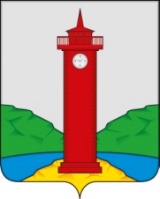 АДМИНИСТРАЦИЯ  СЕЛЬСКОГО ПОСЕЛЕНИЯ КУРУМОЧ МУНИЦИПАЛЬНОГО РАЙОНА ВОЛЖСКИЙ САМАРСКОЙ ОБЛАСТИПОСТАНОВЛЕНИЕот «12» июля 2016  года   №  140 О внесении изменений в Постановление № 218 от 29 декабря 2015 г «Об утверждении Порядка формирования муниципального                  задания на оказание муниципальных услуг (выполнение работ) в отношении муниципальных  учреждений сельского поселения Курумоч муниципального района Волжский Самарской области и финансового обеспечения выполнения муниципального задания»
В целях установления единого порядка формирования муниципального задания и финансового обеспечения выполнения муниципальных заданий, в  соответствии с п.3 и п.4 статьи 69.2 Бюджетного кодекса Российской Федерации, подпунктом 3 пункта 7 статьи 9.2 Федерального закона «О некоммерческих организациях» и  подпунктом 3 пункта 5 статьи 4 Федерального закона «Об автономных учреждениях», Администрация сельского поселения Курумоч муниципального района Волжский Самарской области ПОСТАНОВЛЯЕТ:Внести в Постановление № 218 от 29 декабря 2015 года  «Об утверждении муниципального задания на оказание муниципальных услуг (выполнение работ) в отношении муниципальных  учреждений сельского поселения Курумоч муниципального района Волжский Самарской области и финансового обеспечения выполнения муниципального задания» следующие изменения:Пункт 34  Порядка  читать  в следующей редакции:Порядок и условия предоставления субсидии, в том числе права, обязанности, ответственность сторон, сроки предоставления и объем субсидии, определяются соглашением, заключенным учредителем бюджетного или автономного учреждения и бюджетным или автономным учреждением соответственно. (Приложение 3 к настоящему порядку)Порядок дополнить следующими пунктами:            38. Не использованные в текущем финансовом году остатки средств, предоставленных бюджетным и автономным учреждениям из местного бюджета, используются в очередном финансовом году для достижения целей, ради которых эти учреждения созданы.            39. В случае, когда на основании итогового отчета об исполнении муниципального задания и отчета об использовании субсидии или на основании проверки установлено, что муниципальное задание выполнено не в полном объеме, учредитель рассматривает вопрос о частичном или полном возврате субсидии в местный бюджет в размере, определенном исходя из количества фактически не оказанных услуг (не выполненных работ). По решению учредителя фактически не оказанные услуги (не выполненные работы) включаются в муниципальное задание на очередной год без включения в общий объем субсидии в очередном году. В данном случае субсидия в размере, определенном исходя из количества фактически не оказанных услуг (не выполненных работ), возврату не подлежит.           40. В случае, когда срок окончания выполнения работ (оказания услуг) переходит на следующий год, по решению учредителя субсидия возврату не подлежит, но учитывается при формировании муниципального задания на очередной год. Указанные работы (услуги), необходимо отразить в муниципальном задании на очередной год, а средства субсидии на их выполнение (оказание) отразить в Соглашении без включения в общий объем субсидии в очередном году.             41. Контроль за целевым и эффективным использованием субсидий на финансовое обеспечение муниципального задания, а также за своевременным представлением отчетности об использовании средств местного бюджета осуществляет учредитель, а также органы муниципального финансового контроля Волжского муниципального района в порядке, установленном действующим законодательством.              42. Контроль и мониторинг выполнения муниципального задания казенными учреждениями, бюджетными и автономными учреждениями осуществляют соответственно главные распорядители и учредители бюджетных или автономных учреждений.Пункт 3 Приложение 3  к Порядку дополнить подпунктами:2.3.3. В сроки, утвержденные для предоставления отчета об исполнении муниципального задания, предоставлять отчет об использовании Субсидии в соответствии с приложением N 2 к Соглашению «Отчет об использовании субсидии на финансовое обеспечение выполнения муниципального задания на оказание муниципальных услуг (выполнение работ)».2.3.4. Возвращать Субсидию или ее часть в случае, если фактически исполненное Учреждением муниципальное задание меньше по объему, чем это предусмотрено заданием, или не соответствует качеству услуг, определенному в задании.Приложение 3  к Порядку дополнить приложением 2«Приложение 2 к Соглашению о порядке и условиях предоставления субсидии на финансовое обеспечение выполнения муниципального задания на оказание муниципальных услуг и (или) выполнение муниципальных работот ________ № ______Отчет об использовании  субсидии на иные цели(наименование муниципального учреждения)на «____» ________________20___г.Руководитель   ___________________                   ___________________________                                    (подпись)                                     (расшифровка подписи)Исполнитель  ____________________       _____________      __________________________                              (должность)                           (подпись)                   (расшифровка подписи)            Глава сельского поселения Курумоч Муниципального района Волжский Самарской    области                                                                   О.Л. Катынский»Опубликовать настоящее Постановление в средствах массовой информации.Глава сельского поселения Курумоч 				О.Л. Катынский Набойщикова 9989361№ п/пВид субсидии (по целям предоставления субсидии)Предусмотрено средств на 20__годФактически профинансировано на отчетную датуОстатки неиспользованных средств (на конец отчетного преиода)Примечание12…ИТОГО